ANGLEŠČINA 5.b, ponedeljek, 6. 4.Pozdravljeni, samo preverim – ste rešili naloge v delovnem zvezku in s pomočjo interaktivnega delovnega zvezka preverili rešitve? – Če niste tega naredili, to storite zdaj! Saj veste, da že v šoli »težim«, da je treba napake popraviti, če ne jih vedno znova ponavljamo!Nadaljujemo s ponovitvijo The people of Mali – to je, kot ste videli daljše besedilo v učbeniku. Ne zahtevam, da ga hudo dobro znate, treba pa ga je razumeti in rešiti naloge.Ste našli angleške besede v besedilu? Pa poglejmo:Preveri si v svojem zvezku.Zdaj pa besedilo še 1x poslušaj in glasno preberi – treniraj izgovorjavo.Nato poskušaj rešiti naloge, ki so na strani103. Lahko si list tudi natisneš in ga prilepiš v zvezek.Prilagam spodaj. 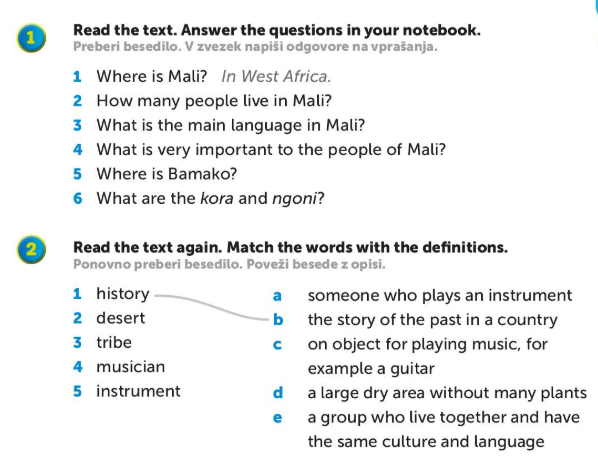 Rešitve pa naslednjič – če kaj ne gre, pusti za naslednjo uro.Vadi na interaktivnem DVD-ju: poglavje 3 in 6. (če sem prav pogledala, ste 4. in 5. poglavje že imeli za vaditi).Poglej si 5-minutni video kot uvod v naslednjo uro – The life cycle of a butterfly (življenski krog metulja)https://www.youtube.com/watch?v=O1S8WzwLPlMČe želiš, pa si poglej še tole, ki govori o podobnem, le na bolj »pravljičen način«.pa The Very Hungry Caterpillar (zelo lačno gosenico – se je spomniš):https://www.youtube.com/watch?v=75NQK-Sm1YYUspešno delo vam želim!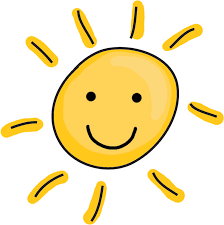 